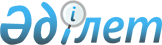 О мерах по реализации казахстанско-американской инициативы относительно утилизации ядерных материалов реактора БН-350Постановление Правительства Республики Казахстан от 20 марта 1998 г. N 239

      В соответствии с договоренностью о реализации казахстанско-американской инициативы по утилизации ядерных материалов реактора БН-350 согласно Заключительному докладу казахстанско-американской совместной комиссии, подписанному Президентом Республики Казахстан и Вице-Президентом США 18 ноября 1997 года, и Исполнительным договором от 18 ноября 1997 года между Министерством науки - Академией наук Республики Казахстан и Министерством энергетики США относительно долговременного размещения ядерных материалов БН-350 Правительство Республики Казахстан ПОСТАНОВЛЯЕТ: 

      1. Министерству энергетики, индустрии и торговли, Министерству науки - Академии наук Республики Казахстан совместно с заинтересованными государственными органами и организациями Республики Казахстан и американскими участниками организовать работу по: 

      стабилизации и упаковке отработанного ядерного топлива реактора БН-350 Республиканского акционерного общества "Мангышлакский атомный энергокомбинат"; 

      транспортировке и передаче отработанного ядерного топлива на площадку "Байкал-1" Национального ядерного центра Министерства науки - Академии наук Республики Казахстан на хранение с соблюдением требований государственной системы учета и контроля ядерных материалов и системы гарантий МАГАТЭ. 

      2. Министерству транспорта и коммуникаций, Министерству внутренних дел по согласованию с Комитетом национальной безопасности Республики Казахстан обеспечить транспортировку отработанного топлива БН-350 и его физическую защиту при перевозках в соответствии с требованиями МАГАТЭ. 

      3. Возложить на Министерство науки - Академию наук Республики Казахстан координацию взаимодействия заинтересованных министерств и ведомств, предприятий и организаций Республики Казахстан с американскими участниками Программы по размещению на хранение отработанного топлива с реактора БН-350 в безопасное надежное хранилище. 

      4. Министерству финансов Республики Казахстан в соответствии с Соглашением между Республикой Казахстан и Соединенными Штатами Америки относительно уничтожения шахтных пусковых установок межконтинентальных баллистических ракет, ликвидации последствий аварийных ситуаций и предотвращения распространения ядерного оружия от 13 декабря 1993 года освободить от налогов, пошлин и других видов обложений поставки и работы, осуществляемые в соответствии с Исполнительным договором между Министерством науки - Академией наук Республики Казахстан и Министерством энергетики США от 18 ноября 1997 года относительно долговременного размещения ядерных материалов БН-350. 

 

     Премьер-Министр  Республики Казахстан
					© 2012. РГП на ПХВ «Институт законодательства и правовой информации Республики Казахстан» Министерства юстиции Республики Казахстан
				